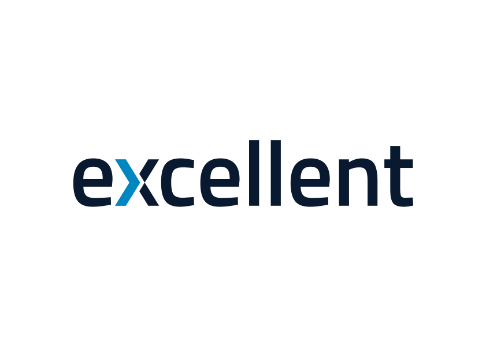 PERSONĪGAIS KONTSPeriods:«F_PERIODYEAR». gadsUzņēmums:«F_EGETNAMN»Reģ. Nr.:«F_EGETORGNR»Vārds, uzvārds«F_EMPNAME»Personas kods«F_EMPPERSONID»Adrese«F_EMPOFFADDR0»Amats«F_EMPPOSTNAME»Prof. klasifikatora kods«F_EMPOFFPOST»Departaments«F_EMPDEPNAME»Darba līguma Nr.«F_CONTRACTNR»Nodokļu grupa«F_EMPTAXGROUP»Atalgojums (EUR)«F_EMPCOMMENT0»DatumsDokumentsIeraksta saturs (iecelšana, pārcelšana, atvaļinājums, slimība, atbrīvošana u.c.)Ziņas kods«F_DOCDATE»«F_DOCOFFICIALNR»«F_DOCHEAD»«F_DOCCODE»MēnesisAprēķinātsAprēķinātsAprēķinātsAprēķinātsAprēķinātsAprēķinātsAprēķinātsAprēķinātsAprēķinātsAprēķinātsAprēķinātsAprēķinātsIeturētsIeturētsIeturētsIeturētsIeturētsIeturētsMēnesisNostrādātās dienasNostrādātās stundasAprēķināta algaNeapliek. ienākumiSlimības naudaAtvaļinājuma naudaAtvaļ.  kompensācijaPiemaksasKOPĀDŅ sociālais  nodoklisNodokļa  atvieglojumiInvaliditāteNeapl.  minimumsApliekamais ienākumsIenākuma  nodoklisDŅ sociālais  nodoklisAvanssIeturējumiDD sociālais  nodoklisSumma izmaksai123456789101112131415161718192021«F_DATEMONTH»«F_LAIKS»«F_LAIKS1»«F_PAMATALGA»«F_NEAPLIEN»«F_SLIMIBA1»«F_ATVAL1»«F_ATVKOMP»«F_PREMIJA»«F_BRUTTO1»«F_SOC»«F_APGKOP»«F_INVAL»«F_MIN»«F_APLBRUTTO»«F_IENNOD»«F_SOC»«F_AVANSS»«F_ATVILKKOP»«F_SOCDARB»«F_IZMAKSAI»KOPĀ:«F_TOTLAIKS»«F_TOTLAIKS1»«F_TOTPAMATALGA»«F_TOTNEAPLIEN»«F_TOTSLIMIBA1»«F_TOTATVAL1»«F_TOTPREMIJA»«F_TOTBRUTTO1»«F_TOTSOC»«F_TOTAPGKOP»«F_TOTMIN»«F_TOTAPLIEN»«F_TOTIENNOD»«F_TOTSOC»«F_TOTAVANSS»«F_TOTSOCDARB»«F_TOTIZMAKSAI»